Stance in working with perpetrators of domestic violence – see also Engaging with Perpetrators of Domestic Violence: Practical Techniques for Early Intervention by Kate Iwi and Chris Newman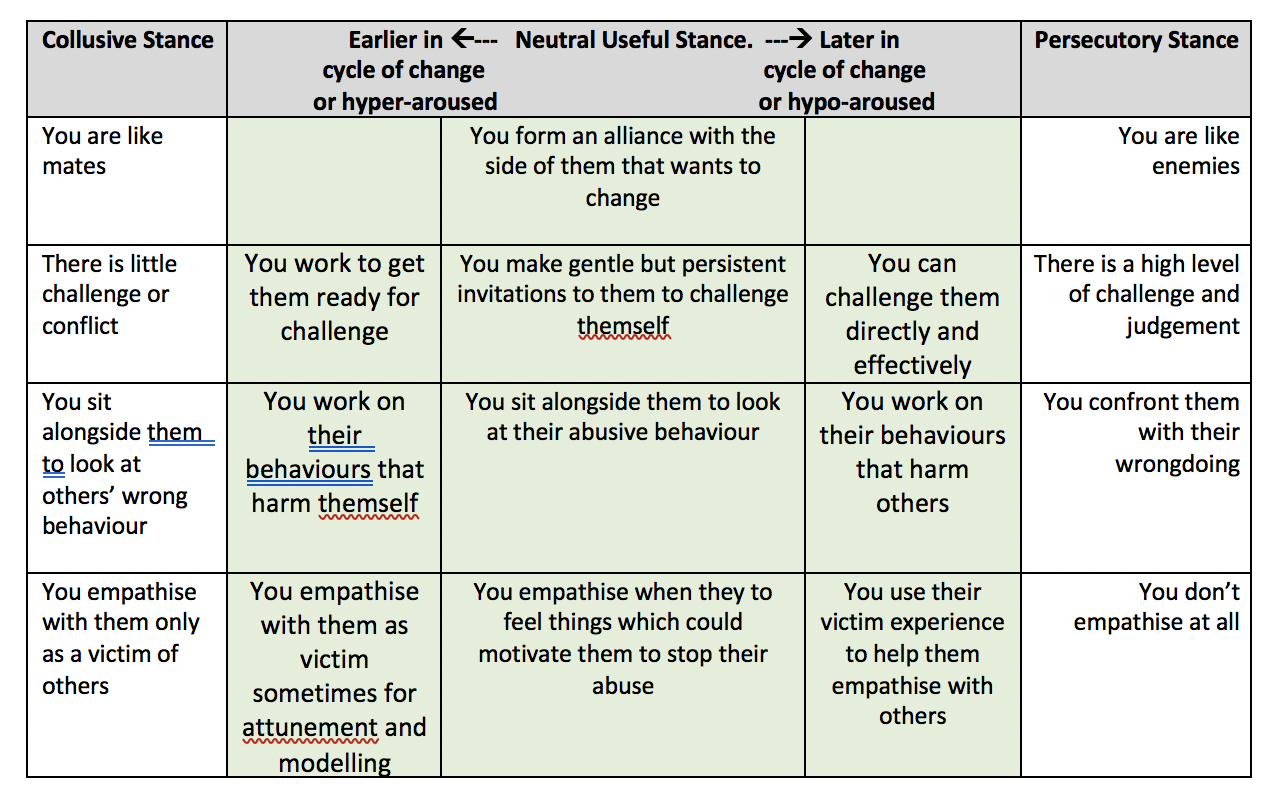 